Nauka chemii od podstaw w trybie zdalnymWielu uczniów w szkołach średnich marzy o studiach medycznych na prestiżowych uczelniach. Aby spełnić to marzenie muszą doskonale zdać egzamin maturalny z chemii. Nauka chemii od podstaw będzie dobrym sposobem na usystematyzowanie swojej wiedzy.Czy efektywna nauka chemii od podstaw z kursem online jest możliwa? Licealiści, którzy marzą o karierze lekarza lub stomatologa przygotowując się do egzaminów maturalnych chcą uzyskać jak najwyższy wynik. Obecnie jest wiele sposobów nauki pomagających w utrwaleniu swojej wiedzy. Najbardziej tradycyjną formą, którą znamy są korepetycje. W nauce chemii od podstaw, ważna jest regularność oraz prawdziwa chęć pogłębienia swojej wiedzy.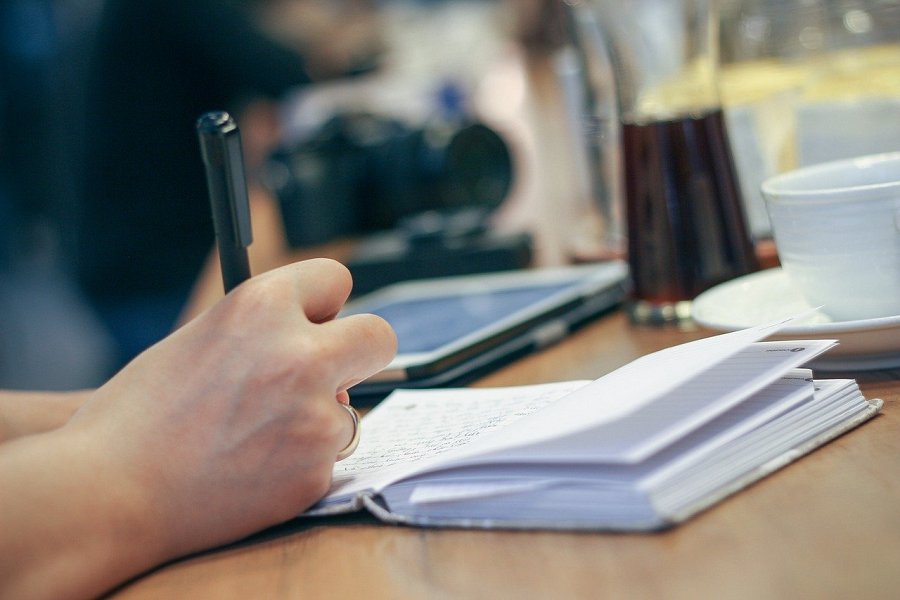 Czy korepetycje online będą równie efektywne co tradycyjne?Jeśli zastanawiamy się nad wyborem dodatkowych form i materiałów naukowych, które pomogą nam przygotować się do egzaminu maturalnego z chemii, warto zastanowić się nad nauką chemii od podstaw w formie online. Wybór takiego kursu nie jest łatwy, ponieważ w Internecie jest ich bardzo dużo. Warto zwrócić uwagę czy kurs składa się z suchej teorii i gotowych testów czy jednak uczestniczy w nim korepetytor i monitoruje postępy ucznia oraz bierze czynny udział w zajęciach.Zaczynając naukę chemii od podstaw online sprawdź opinie i efekty nauki kursantówGdy zastanawiam się nad kursem online, warto sprawdzić opinie i postępy dotychczasowych uczestników szkolenia. W wielu kursach znajdziemy opinie o jakości merytorycznej kursu oraz efektów z egzaminów maturalnych. Nauka chemii od podstaw powinna opierać się na rzetelnych zagadnieniach oraz powinna być prowadzona przez odpowiednio wykwalifikowaną osobę.